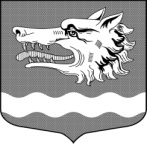 СОВЕТ ДЕПУТАТОВРаздольевского сельского поселения Приозерского муниципального района Ленинградской областиРЕШЕНИЕ15 июня 2023 года                                                                                            № 211О внесении изменений в решение совета депутатов от 29.09.2021 года № 132 «Об утверждении положения о муниципальном жилищном контроле на территории муниципального образования Раздольевское сельское поселение»В соответствии с Федеральным законом от 06.10.2003 № 131-ФЗ «Об общих принципах организации местного самоуправления в Российской Федерации», Жилищным кодексом Российской Федерации, Уставом муниципального образования Раздольевского сельского поселения, Совет депутатов муниципального образования Раздольевского сельского поселения РЕШИЛ:1. Внести в решение Совета депутатов от 29.09.2021 года № 132 «Об утверждении положения о муниципальном жилищном контроле на территории муниципального образования Раздольевское сельское поселение» изменения и дополнения согласно Приложения 1.2. Настоящее решение вступает в силу с даты его принятия. 3. Данное решение опубликовать в средствах массовой информации и разместить на официальном сайте администрации Раздольевского сельского поселения Приозерского муниципального района Ленинградской области («раздольевское.рф»). Глава сельского поселения                                                   А.В. ДолговС.А. Потоцкая   66-632                                                                                                             Разослано: дело-2, прокуратура – 1ПРИЛОЖЕНИЕ №1решением Совета депутатов Раздольевского сельского поселения Приозерского муниципального района Ленинградской области от 15.06.2023 № 211             Положение о муниципальном жилищном контроле на территории муниципального образования Раздольевское сельское поселение1.1. Пункт 1.2 изложить в следующей редакции: «1.2. Предметом муниципального контроля является соблюдение юридическими лицами, индивидуальными предпринимателями и гражданами (далее - контролируемые лица) обязательных требований, установленных жилищным законодательством, законодательством об энергосбережении и о повышении энергетической эффективности, законодательством о газоснабжении в Российской Федерации в отношении муниципального жилищного фонда (далее - обязательных требований):                                                                                             1) требований к использованию и сохранности жилищного фонда, в том числе требований к жилым помещениям, их использованию и содержанию, использованию и содержанию общего имущества собственников помещений в многоквартирных домах, порядку осуществления перевода жилого помещения в нежилое помещение и нежилого помещения в жилое в многоквартирном доме, порядку осуществления перепланировки и (или) переустройства помещений в многоквартирном доме;                                                  2) требований к формированию фондов капитального ремонта;                                             3) требований к созданию и деятельности юридических лиц, индивидуальных предпринимателей, осуществляющих управление многоквартирными домами, оказывающих услуги и (или) выполняющих работы по содержанию и ремонту общего имущества в многоквартирных домах;                                                                                      4) требований к предоставлению коммунальных услуг собственникам и пользователям помещений в многоквартирных домах и жилых домов;                                                         5) правил изменения размера платы за содержание жилого помещения в случае оказания услуг и выполнения работ по управлению, содержанию и ремонту общего имущества в многоквартирном доме ненадлежащего качества и (или) с перерывами, превышающими установленную продолжительность;                                                                                                   6) правил содержания общего имущества в многоквартирном доме и правил изменения размера платы за содержание жилого помещения;                                                                    7) правил предоставления, приостановки и ограничения предоставления коммунальных услуг собственникам и пользователям помещений в многоквартирных домах и жилых домов;                                                                                                                                             8) требований энергетической эффективности и оснащенности помещений многоквартирных домов и жилых домов приборами учета используемых энергетических ресурсов;                                                                                                                                                  9) требований к порядку размещения ресурсоснабжающими организациями, лицами, осуществляющими деятельность по управлению многоквартирными домами, информации в системе;                                                                                                                                             10) требований к обеспечению доступности для инвалидов помещений в многоквартирных домах;                                                                                                                      11) требований к предоставлению жилых помещений в наемных домах социального использования.12) требований к безопасной эксплуатации и техническому обслуживанию внутридомового и (или) внутриквартирного газового оборудования, а также требований к содержанию относящихся к общему имуществу в многоквартирном доме вентиляционных и дымовых каналов.                                                                                                                                                                                   13) исполнение решений, принимаемых по результатам контрольных мероприятий».